№ 1 Цена 2500р881388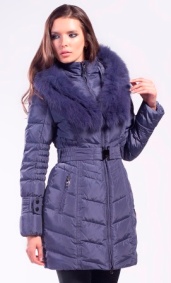 №0 лаванда 44№4 Цена 4900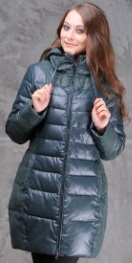 48 черный№5 Цена 3500J 12D38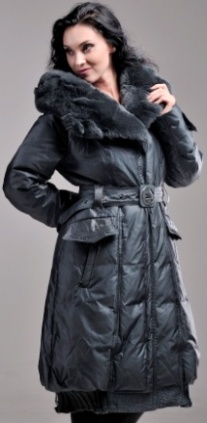 №3 Шоколад 44, изумруд 42, черный 48№7 Цена 3700503-172-2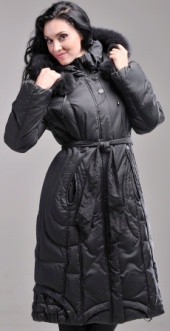 №3 Синий 46№ 8 Цена 2000 71108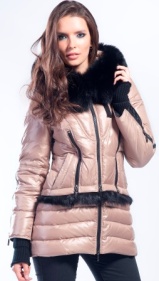 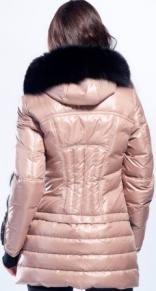 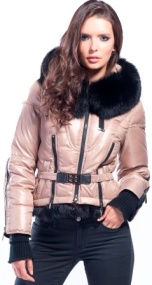 №3 беж 50, 48, сирень 48, 50, 44, 46№ 9 Цена 380013161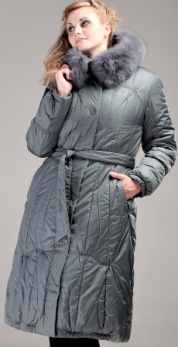 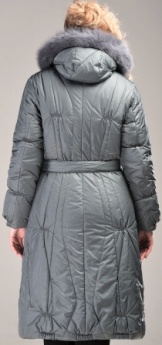 №3 сирень 58,серый 48, черный 48, слива 56№ 10 Цена 2900191305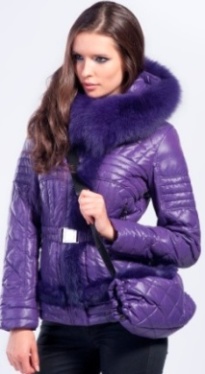 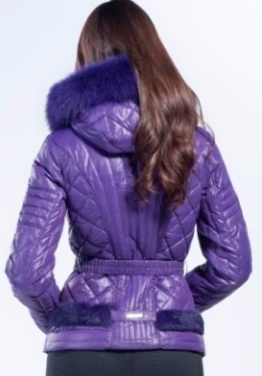 №0 Серый 46, яркая сирень 50, 48№ 11 Цена 3500Cf31(5146)№3 Синий 52,58, Сирень 60, капучино 56,№ 12 Цена 35002843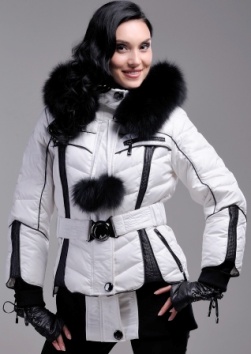 № 0 Голубая XL№ 13 Цена 35009-8630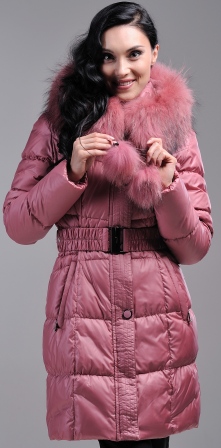 Сирень S№ 14 Цена 2500J12D12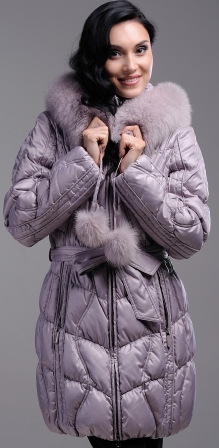 №0 Лаванда S№ 16 Цена 290029MZ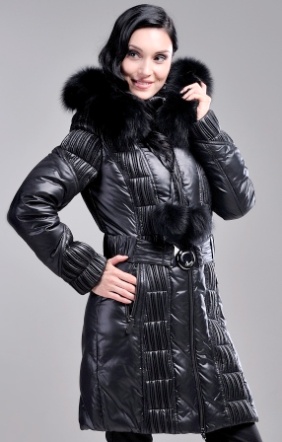 №0 фисташка L, M, S№ 17 Цена 290020MZ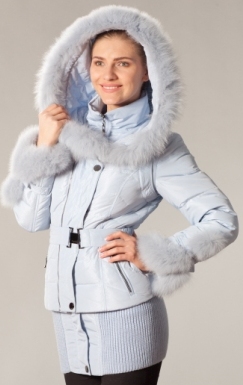  серый 46(без 1го манжета), 50,48№ 18 Цена 10001243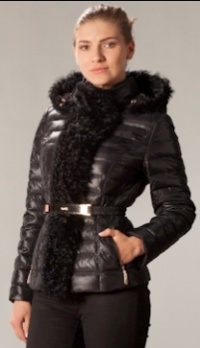 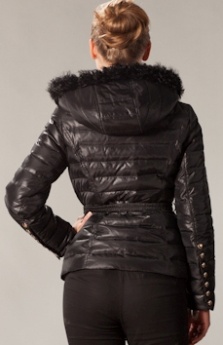 №0 красный 50, 48№ 19 Цена 290071442
71465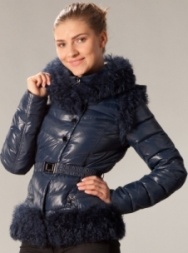 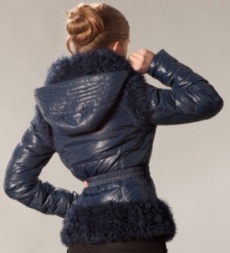 №0 красный 44 , рыжий 48№ 20 Цена 1500881080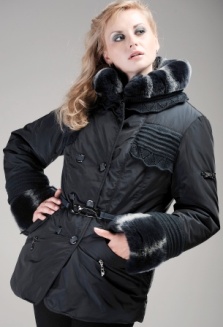 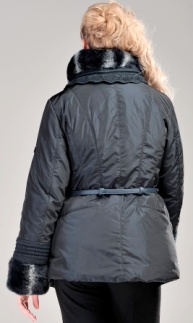 №0 беж 46№ 21 Цена 290056B MZ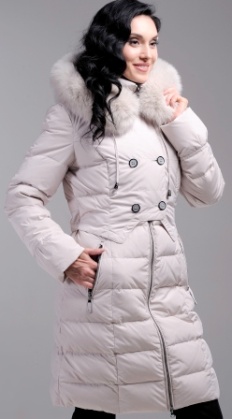 №0 Серый 44, беж46№22 Цена 29001027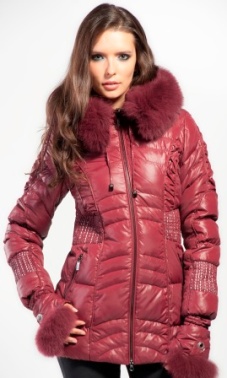 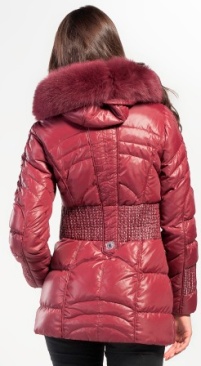 №0 Бордо 50, 46№ 23 Цена 290011-8680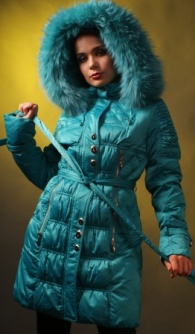 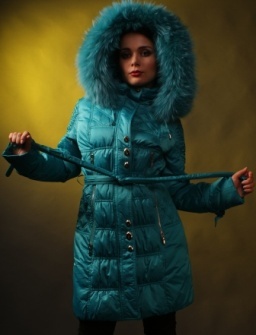 №0 бирюза xl, m, черный m№ 24 Цена 15001030 чернобурка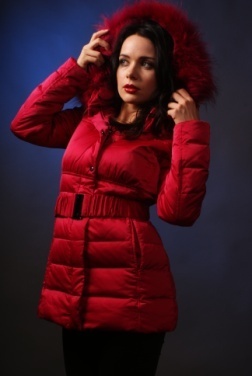 №0 белый 48№ 26 Цена 2900191309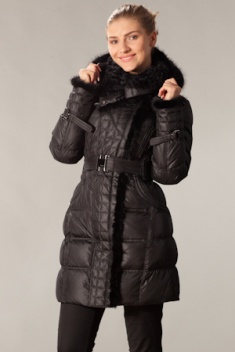 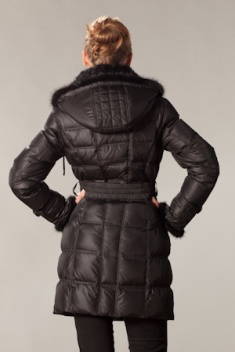 Черный 42, № 28 Цена 3500J12D17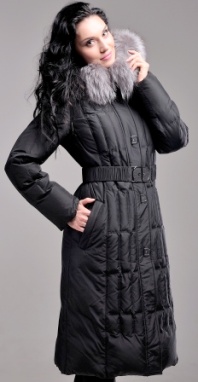  Черный 46№ 29 Цена 150071177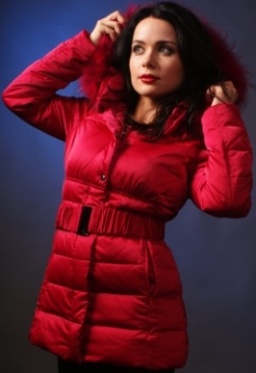 Черный s